White Tea & Lavender Safety data sheet available on request.Contains COUMARIN, EUCALYPTOL, EUGENOL, LINALOOL, LINALYL ACETATE, TETRAHYDROLINALOOL. May produce an allergic reaction.Contains COUMARIN, EUCALYPTOL, EUGENOL, LINALOOL, LINALYL ACETATE, TETRAHYDROLINALOOL. May produce an allergic reaction.Contains COUMARIN, EUCALYPTOL, EUGENOL, LINALOOL, LINALYL ACETATE, TETRAHYDROLINALOOL. May produce an allergic reaction.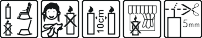 Your business Name, Address Line 1, Town/City, Postcode Tel: 01234 567890123g Net WeightYour business Name, Address Line 1, Town/City, Postcode Tel: 01234 567890123g Net WeightYour business Name, Address Line 1, Town/City, Postcode Tel: 01234 567890123g Net Weight